		Agreement			Concerning the Adoption of Harmonized Technical United Nations Regulations for Wheeled Vehicles, Equipment and Parts which can be Fitted and/or be Used on Wheeled Vehicles and the Conditions for Reciprocal Recognition of Approvals Granted on the Basis of these United Nations Regulations*(Revision 3, including the amendments which entered into force on 14 September 2017)_________		Addendum 38 – Regulation No. 39		Revision 2 - Amendment 2Supplement 2 to the 01 series of amendments – Date of entry into force: 8 October 2022		Uniform provisions concerning the approval of vehicles with regard to the speedometer and odometer equipment including its installationThis document is meant purely as documentation tool. The authentic and legal binding text is: ECE/TRANS/WP.29/2022/21._________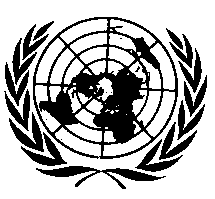 UNITED NATIONSFollowing paragraph 5.5.1.; insert new paragraph 5.5.2., to read:"5.5.2. 	The odometer shall display the distance in the unit corresponding to that of the predominant speedometer scale. If a setting makes it possible for the driver to select the odometer display distance in km or miles independently of the speedometer, the odometer shall identify the unit used."E/ECE/324/Rev.1/Add.38/Rev.2/Amend.2−E/ECE/TRANS/505/Rev.1/Add.38/Rev.2/Amend.2E/ECE/324/Rev.1/Add.38/Rev.2/Amend.2−E/ECE/TRANS/505/Rev.1/Add.38/Rev.2/Amend.211 November 2022